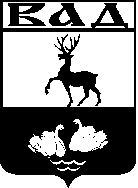 Администрация Вадского муниципального района Нижегородской областиПОСТАНОВЛЕНИЕ                                                                                     №  Об утверждении Устава казенного бюджетного учреждения культуры  «Централизованная библиотечная системаВадского муниципального района Нижегородской области»В соответствии с Гражданским кодексом Российской Федерации, Федеральным законом от 12 января 1996 года № 7-ФЗ «О некоммерческих организациях», постановлением администрации Вадского муниципального района Нижегородской области от 31 января 2011 года № 45 «Об утверждении Порядка создания, реорганизации, изменения типа и ликвидации муниципальных учреждений Вадского муниципального района Нижегородской области, утверждения уставов муниципальных учреждений Вадского муниципального района Нижегородской области и внесения в них изменений», во исполнение постановления администрации Вадского муниципального района Нижегородской области от 5 ноября 2015г. № 888 «Об изменении типа муниципального бюджетного учреждения  культуры  «Централизованная библиотечная система  Вадского муниципального района Нижегородской области»  Администрация Вадского  района   п о с т а н о в л я е т :	Утвердить прилагаемый Устав казенного бюджетного учреждения культуры  «Централизованная библиотечная система Вадского муниципального района Нижегородской области».      Глава администрации       района                                                                             	И.А.Ураев                                                                                  Утвержденпостановлением администрации Вадского  муниципального района Нижегородской области  от   2015 года  № Глава администрации Вадского муниципального района               Нижегородской области_______________ И.А.Ураев«___» ___________2015 г.УСТАВМУНИЦИПАЛЬНОГО КАЗЕННОГО УЧРЕЖДЕНИЯ КУЛЬТУРЫ«ЦЕНТРАЛИЗОВАННАЯ БИБЛИОТЕЧНАЯ СИСТЕМАВАДСКОГО МУНИЦИПАЛЬНОГО РАЙОНА НИЖЕГОРОДСКОЙ ОБЛАСТИ»Директор  МКУК  ЦБС_________________ В.Н. Панина«___» ___________2015 г.1.   ОБЩИЕ ПОЛОЖЕНИЯ1.1.  Муниципальное казенное учреждение культуры  «Централизованная библиотечная система Вадского муниципального района Нижегородской области», именуемое в дальнейшем «Учреждение», является некоммерческой организацией, созданной для оказания услуг в целях обеспечения реализации предусмотренных законодательством Российской Федерации полномочий в сфере культуры.1.2. Официальное полное наименование Учреждения на русском языке: муниципальное казенное учреждение культуры  «Централизованная библиотечная система  Вадского муниципального района Нижегородской области». Официальное сокращенное наименование Учреждения на русском языке: МКУК  ЦБС.1.3. Юридический адрес (местонахождение) Учреждения: 606380, Нижегородская область, Вадский район, с.Вад, ул. 1 мая, д.36 а.1.4. Фактический адрес Учреждения: 606380, Нижегородская область, Вадский район, с.Вад, ул.1 мая, д.36  а .1.5. Организационно-правовая форма Учреждения: муниципальное казенное  учреждение.   1.6. Основным предметом деятельности Учреждения является организация информационно-библиотечного обслуживания населения всех муниципальных образований  Вадского  муниципального района Нижегородской области.     1.7. Учредителем и собственником имущества Учреждения является муниципальное образование Вадский муниципальный район Нижегородской области (далее – Вадский район).Полномочия учредителя и собственника от имени Вадского района осуществляет администрация Вадского муниципального района Нижегородской области (далее – Учредитель).Отдельные полномочия собственника от имени Вадского района администрация Вадского муниципального района Нижегородской области осуществляет в лице уполномоченного структурного подразделения – комитета имущественных отношений Вадского района (далее - КИО).1.8. Учреждение является юридическим лицом, имеет обособленное имущество, бюджетную смету, лицевые счета, открытые в соответствии с п.4 ст. 161 БК РФ, печать со своим наименованием, бланки, штампы. Если иное не предусмотрено бюджетным законодательством Российской Федерации, Учреждение самостоятельно выступает в суде в качестве истца и ответчика.       1.9. Учреждение руководствуется в своей деятельности Конституцией Российской Федерации, федеральными законами, указами и распоряжениями Президента Российской Федерации, постановлениями и распоряжениями Правительства Российской Федерации, нормативными правовыми актами органов, осуществляющих управление в сфере культуры всех уровней, правилами и нормами охраны труда, техники безопасности и противопожарной защиты, муниципальными правовыми актами Вадского района, а также настоящим Уставом и локальными правовыми актами Учреждения.     1.10.  Учреждение  имеет филиалы , структурные подразделения, которые действуют на основании Положений, утвержденных Учреждением.     1.11. Деятельность Учреждения основывается на принципах гуманизма, приоритета общечеловеческих ценностей, жизни и здоровья человека, свободного развития личности, гражданственности, общедоступности, автономности, демократии.     1.12.  Учреждение осуществляет деятельность в интересах личности, общества, государства и создания благоприятных условий для разностороннего развития личности.    1.13. В Учреждении  не допускается создание и деятельность организационных структур  политических партий, общественно-политических и религиозных движений и организаций (объединений).  1.14. Вопросы, не урегулированные в настоящем Уставе, решаются в соответствии с законодательством Российской Федерации, Нижегородской области, нормативно-правовыми актами.2. ЦЕЛЬ И ПРЕДМЕТ ДЕЯТЕЛЬНОСТИ УЧРЕЖДЕНИЯ2.1. Учреждение осуществляет свою деятельность в соответствии с предметом и целями деятельности, определёнными законодательством Российской Федерации, Нижегородской области и настоящим Уставом, в целях обеспечения реализации предусмотренных законодательством Российской Федерации полномочий органов, органов местного самоуправления Вадского муниципального района Нижегородской области в сфере культуры.2.2. Учреждение создано с целью предоставления качественных, надежных и безопасных услуг в сфере культуры.	2.3. Предметом деятельности Учреждения является обеспечение условий для реализации прав граждан различных социальных и возрастных групп с учетом их потребностей и интересов на свободный доступ к библиотечно-информационным ресурсам. 2.4.  Целями деятельности Учреждения являются: - организация библиотечного обслуживания населения, комплектование и обеспечение сохранности библиотечных фондов библиотек Вадского муниципального района;- обеспечение доступности библиотечных услуг и библиотечных фондов для граждан независимо от пола, возраста, национальности, образования, социального положения, политических убеждений, отношения к религии; - формирование библиотечного фонда, в том числе на электронных носителях информации с учетом образовательных потребностей и культурных запросов населения;-  обеспечение оперативного доступа к информационным ресурсам других библиотек и информационных систем;- расширение контингента пользователей библиотек, совершенствование методов работы с различными категориями читателей;-  содействие образованию и воспитанию населения, повышение его культурного уровня;- привитие читателям навыков информационной культуры.   2.4. Для достижения указанных целей Учреждение осуществляет следующие виды деятельности:- формирование, учет, обеспечение безопасности и сохранности библиотечных фондов;-  предоставление пользователям информации о составе библиотечных фондов через систему каталогов и другие формы библиотечного информирования; -    оказание  консультационной   помощи   в   поиске   и   выборе   источников информации; - выдача во временное пользование любого документа библиотечного фонда; -  участие в реализации государственных и муниципальных программ развития библиотечного дела; - компьютеризация и информатизация библиотечных процессов; предоставление пользователям доступа в корпоративные и глобальные информационные сети, обслуживание пользователей в режиме локального и удаленного доступа; - мониторинг потребностей пользователей; -  внедрение современных форм обслуживания читателей (организация центров правовой, экологической и иной информации, центров чтения, медиатеки т.д.) -   проведение культурно-просветительских и образовательных мероприятий: организация литературных вечеров, встреч, конференций, лекций, фестивалей, конкурсов и иных культурных акций, организация читательских любительских клубов и объединений по интересам; - осуществление выставочной и издательской деятельности, соответствующей целям создания Учреждения;2.5. Учреждение вправе выполнять работы, оказывать услуги, относящиеся к его основным видам деятельности, указанным в пункте 2.4. настоящего Устава, для граждан и юридических лиц за плату и на одинаковых при оказании одних и тех же услуг (выполнении работ) условиях. Порядок определения указанной платы устанавливается соответствующим органом, осуществляющим функции и полномочия Учредителя, если иное не предусмотрено федеральным законом.	2.6. Учреждение имеет право оказывать платные услуги населению в сфере библиотечного дела, в том числе:	- распечатка на принтере; - копирование  документов; - сканирование документов;- экспонирование рекламных материалов в помещении библиотеки;- услуги по комплексному обслуживанию организаций, учреждений, фирм на договорной основе;- проведение культурно-развлекательных мероприятий;- бронирование документов на определенный период;- набор текста;-.верстка текста;- продажа методико-библиографических материалов;- индивидуальная работа с компьютером и прикладными программами;- брошюрование документов;- ламинирование документов;- самостоятельная работа пользователей в Интернете;- тиражирование документов;- продажа ветхой, устаревшей, непрофильной литературы из фондов библиотек;- запись материалов на внешние носители  заказчика;- организация экскурсий.2.7. Учреждение имеет право вести иные виды   предпринимательской    деятельности в сфере культуры, не запрещенные законодательством РФ, содействующие  достижению  целей  создания  Учреждения.2.8. Цены (тарифы) на платные услуги и продукцию в сфере культуры, реализуемые Учреждением, устанавливаются в соответствии со ст.52  закона Российской Федерации «Основы законодательства РФ о культуре», законодательством Российской  Федерации.2.9. Учреждение осуществляет разработку и реализацию планов и программ комплексного социально-экономического развития Вадского муниципального района в части развития  библиотечного дела  Вадского муниципального района, принимает участие в формировании проекта бюджета Вадского муниципального района в сфере библиотечного дела и его последующей корректировке.2.10. Учреждение выступает заказчиком на поставки товаров, выполнение работ и оказание услуг, связанных с решением вопросов местного значения Вадского муниципального района в сфере библиотечного дела2.11. Учреждение организует подготовку и переподготовку кадров, квалификационную аттестацию работников Учреждения, методическое обеспечение библиотечной деятольности.2.12. Муниципальные контракты, иные договоры, подлежащие исполнению за счет бюджетных средств, Учреждение заключает в пределах доведенных Учреждению лимитов бюджетных обязательств, если иное не установлено Бюджетным кодексом Российской Федерации, и с учетом принятых и не исполненных обязательств.2.13. Учреждение отвечает по своим обязательствам находящимися в его распоряжении денежными средствами. При недостаточности указанных денежных средств субсидиарную ответственность по обязательствам Учреждения несет собственник его имущества.2.14. При заключении соглашений о передаче части полномочий органов местного самоуправления Вадского муниципального района Учреждение участвует в подготовке и согласовании документов библиотечного дела.2.15. Учреждение организует сбор статистических показателей, характеризующих состояние сферы библиотечного дела Вадского муниципального района, и предоставляет указанные данные органам государственной власти в порядке, установленном Правительством Российской Федерации.	2.16. Учреждение выполняет иные функции в сфере библиотечного дела  в соответствии с законодательством Российской Федерации, законодательством  Нижегородской области2.18. Право Учреждения осуществлять деятельность, на которую в соответствии с законодательством Российской Федерации требуется специальное разрешение - лицензия, возникает у Учреждения с момента ее получения или в указанный в ней срок и прекращается по истечении срока ее действия, если иное не установлено федеральным законодательством. 3. ИМУЩЕСТВО И ФИНАНСОВОЕ ОБЕСПЕЧЕНИЕ ДЕЯТЕЛЬНОСТИ УЧРЕЖДЕНИЯ3.1. Имущество Учреждения является муниципальной собственностью, закреплено за ним на праве оперативного управления. Учреждение владеет, пользуется этим имуществом в пределах, установленных законом, в соответствии с целями своей деятельности, назначением этого имущества и, если иное не установлено законом, распоряжается этим имуществом с согласия собственника этого имущества.3.2. Земельный участок, необходимый для выполнения Учреждения своих уставных задач, предоставляется ему в порядке, установленном законодательством РФ.3.3. Учреждение не вправе отчуждать либо иным способом распоряжаться имуществом без согласия собственника имущества.3.4. При осуществлении права оперативного управления имуществом Учреждением обязано:- эффективно использовать имущество;- обеспечивать сохранность и использование имущества строго по целевому назначению;- не допускать ухудшения технического состояния имущества, помимо его ухудшения, связанного с нормальным износом в процессе эксплуатации;- осуществлять текущий и капитальный ремонт имущества, нести риск случайной гибели, порчи имущества.- представлять имущество к учету в реестре муниципального имущества Вадского муниципального района Нижегородской области в установленном порядке.3.5. Учреждение не вправе выступать учредителем (участником) юридических лиц.3.6. Учреждение не имеет права предоставлять и получать кредиты (займы), приобретать ценные бумаги. Субсидии и бюджетные кредиты Учреждению не предоставляются. 3.7.Финансовое обеспечение Учреждения осуществляется за счет средств соответственного бюджета бюджетной системы Российской Федерации и на основании бюджетной сметы.3.8. Учреждение осуществляет операции с бюджетными средствами через лицевые счета, открытые ему в соответствии с Бюджетным Кодексом Российской Федерации.3.9. Учреждение отвечает по своим обязательствам только денежными средствами, находящимися в его распоряжении.3.10. При недостаточности лимитов бюджетных обязательств, доведенных Учреждению для исполнения его денежных обязательств, по таким обязательствам от имени Российской Федерации, субъекта Российской Федерации, муниципального образования отвечает соответственно орган местного самоуправления, орган местной администрации, осуществляющий бюджетные полномочия главного распорядителя бюджетных средств, в ведении которого находится Учреждение.3.11. Доходы Учреждения от оказания платных услуг являются доходами бюджета и в полном объеме поступают в соответствующий бюджет бюджетной системы Российской Федерации. 3.12. В пределах имеющихся в распоряжении финансовых средств Учреждение осуществляет материально-техническое обеспечение и оснащение деятельности учреждений культуры, оборудование помещений в соответствии с государственными и местными нормами и требованиями.3.13.  Источниками финансового обеспечения Учреждения являются:1) средства, выделяемые из бюджета муниципального образования Вадский муниципальный район, согласно утвержденной бюджетной смете, в том числе на выполнение муниципального задания (в случае его установления);2) иные источники, не противоречащие законодательству Российской Федерации.3.14.  К компетенции Учреждения относится:1) деятельность, осуществляемая в пределах собственных финансовых средств;2) привлечение дополнительных источников финансовых и материальных средств для осуществления деятельности, предусмотренной настоящим Уставом.3.15. Учреждение вправе получать от физических и юридических лиц добровольные взносы и пожертвования, имеющие целевое и нецелевое значение, осуществляющихся на договорной основе.Учреждение вправе получать в дар имущество, на основании актов приема-передачи с дальнейшей постановкой имущества на баланс Учреждения, в  дальнейшее оперативное управление.Бюджетные ассигнования, доведенные до Учреждения увеличиваются на сумму поступивших добровольных взносов и пожертвований.4. СТРУКТУРНЫЕ ПОДРАЗДЕЛЕНИЯ И ФИЛИАЛЫ УЧРЕЖДЕНИЯ4.1. В состав Учреждения входят структурные подразделения, не обладающие статусом юридического лица:	Центральная библиотека имени Александры Алексеевны Штевен, местонахождение: Нижегородская область, Вадский район, с.Вад, ул.1 Мая, д.36 а; Центральная детская библиотека имени Героя Советского Союза Алексея Ивановича Захарова, местонахождение: Нижегородская область, Вадский район, с.Вад, ул.Школьная, д.2. 4.2. Учреждение имеет филиалы, не обладающие статусом юридического лица:Карьерская сельская библиотека – филиал № 4, местонахождение: Нижегородская область, Вадский район, п. Анненковский Карьер, ул.Новая, д.8; Щедровская сельская библиотека – филиал № 5, местонахождение: Нижегородская область, Вадский район, с.Щедровка, ул.Микрорайон, д.8;Дубенская сельская библиотека – филиал № 6, местонахождение: Нижегородская область, Вадский район, с.Дубенское, ул.Новая, д.1; Елховская сельская библиотека – филиал № 7, местонахождение: Нижегородская область, Вадский район, с.Елховка, ул.Молодежная, д.60; Зеленогорская сельская библиотека – филиал № 8, местонахождение: Нижегородская область, Вадский район, с.Зеленые Горы, ул.Садовая, д.21; Крутомайданская сельская библиотека – филиал № 9 имени Флорентия Федоровича Павленкова, местонахождение: 606380, Нижегородская область, Вадский район, с.Крутой Майдан, ул.Микрорайон, д.10; Лопатинская сельская библиотека – филиал № 10  имени Героя Советского Союза Виктора Александровича Москвичева, местонахождение: Нижегородская область, Вадский район, с.Лопатино, ул.Лопатинская, д.45а; Петлинская сельская библиотека – филиал № 11, местонахождение: Нижегородская область, Вадский район, с.Петлино, ул.Микрорайон, д.11; Свободинская сельская библиотека – филиал № 12, местонахождение: Нижегородская область, Вадский район, с.Свобода, ул.Молодежная, д.1; Стрельская сельская библиотека – филиал № 13, местонахождение: Нижегородская область, Вадский район, с.Свобода, ул.Молодежная, д.1; Умайская сельская библиотека – филиал № 14, местонахождение: Нижегородская область, Вадский район, с.Умай, ул.Центральная, д.3;Новомирская сельская библиотека – филиал № 15, местонахождение: Нижегородская область, Вадский район, п.Новый Мир, ул.Школьная, д.3.4.3. Руководители филиалов и представительств назначаются директором Учреждения и действуют на основании доверенности, выдаваемой Учреждением.4.4. Филиалы осуществляют деятельность от имени Учреждения. Ответственность за деятельность филиалов  несет Учреждение.Руководители филиалов назначаются директором Учреждения и действуют на основании доверенности Учреждения. Положения о филиалах утверждаются приказом директора Учреждения.5. Организация деятельности Учреждения	5.1. 	Учреждение осуществляет финансово-хозяйственную деятельность в пределах, установленных законодательством Российской Федерации и Нижегородской области, настоящим Уставом. 5.2. Учреждение строит свои взаимоотношения с другими организациями и гражданами во всех сферах своей деятельности на основании договоров. В своей деятельности Учреждение учитывает интересы потребителей, обеспечивает качество продукции, работ, услуг.5.3. Учреждение имеет право: - заключать гражданско-правовые договоры на поставку товаров, выполнение работ, оказание услуг для своих нужд в порядке, установленном законодательством; - приобретать или арендовать недвижимое и движимое имущество за счёт имеющихся у него денежных средств; - планировать свою деятельность и определять перспективы развития  по согласованию с Учредителем, учитывая муниципальные задания (в случае его утверждения), а также исходя из спроса потребителей и заключенных договоров; - создавать по согласованию с Учредителем обособленные подразделения без прав юридического лица (филиалы, представительства), утверждать их положения и назначать руководителей, при этом имущество филиалов и представительств учитывается на отдельном балансе, входящем в сводный баланс Учреждения, руководители филиалов и представительств действуют от имени Учреждения, на основании доверенности, и выданной руководителем Учреждения; - утверждать положение об оплате труда в Учреждении, устанавливать размеры заработной платы работников Учреждения (включая размеры выплат компенсационного и стимулирующего характера) в соответствии с трудовым законодательством Российской Федерации, муниципальными правовыми актами района  и в пределах имающихся средств на оплату труда; - вступать в союзы и ассоциации некоммерческих организаций в порядке и на условиях, установленных законодательством Российской Федерации. 5.4. Учреждение обязано:- в  полном объеме выполнять муниципальные задания (в случае их установления); - составлять и представлять на утверждение бюджетную смету Учреждения и отчет о ее исполнении в порядке, установленном Учредителем;- представлять Учредителю отчет о своей деятельности и использовании закрепленного за Учреждением имущества, порядок составления и утверждения которого определяется Учредителем Учреждения;- представлять Учредителю бухгалтерскую и статистическую отчётность Учреждения в порядке, установленном законодательством Российской Федерации; - нести ответственность в соответствии с законодательством Российской Федерации за нарушение договорных и налоговых обязательств, качество работ, услуг, а равно нарушение иных правил  хозяйствования;- возмещать ущерб, причиненный нерациональным использованием земли и других природных ресурсов, загрязнением окружающей среды, нарушением требовании охраны труда, противопожарной безопасности, санитарно- гигиенических норм и требований по защите здоровья работников, населения и потребителей услуг;- обеспечивать выполнение мероприятий по энергосбережению, гражданской обороне, противопожарной безопасности и мобилизационной подготовке;- обеспечивать защиту информации конфиденциального характера (включая персональные данные), учет и сохранность документов постоянного хранения и по личному составу и своевременную передачу их на государственное (муниципальное) хранение в установленном порядке при ликвидации или реорганизации Учреждения, - оплачивать труд работников Учреждения  с соблюдением гарантий, установленных законодательством Российской Федерации;- обеспечивать в установленном порядке открытость и доступность документов, предусмотренных пунктом 3 статьи 19 Федерального закона от 12 января 1996 года № 7-ФЗ «О некоммерческих организациях», с учетом требований законодательства Российской Федерации о защите государственной тайны.5.5. Контроль за деятельностью Учреждения осуществляется Учредителем и Комитетом  имущественных отношений  Вадского района в пределах их компетенции в порядке, определённом администрацией Вадского муниципального района Нижегородской области.6. ПОРЯДОК  УПРАВЛЕНИЯ  УЧРЕЖДЕНИЕМ6.1. Управление Учреждением осуществляется в соответствии с законодательством Российской Федерации и настоящим Уставом.6.2.   Управление Учреждением строится на принципах единоначалия.6.3.   Учредитель в области управления Учреждением: - выполняет функции и полномочия Учредителя Учреждения при его создании, реорганизации, изменении типа и ликвидации;- утверждает Устав Учреждения, а также вносимые в него изменения;- назначает  директора Учреждения и прекращает его полномочия;- заключает и прекращает трудовой договор с директором Учреждения;- в случае установления муниципального задания на  оказание муниципальных услуг в соответствии с предусмотренными основными видами деятельности формирует и утверждает его;- предварительно согласовывает совершение Учреждением крупных сделок, соответствующих критериям, установленным в пункте 13 статьи 9.2 Федерального закона от 12 января 1996 года № 7 – ФЗ «О некоммерческих организациях»;            - определяет порядок составления и утверждения отчета о результатах деятельности Учреждения и об использовании закрепленного за ним муниципального имущества Вадского муниципального района Нижегородской области в соответствии с общими требованиями, установленными Министерством финансов Российской Федерации;- принимает решения о распоряжении недвижимым имуществом Учреждения, в том числе о передаче его в аренду;- осуществляет финансовое обеспечение Учреждения;- осуществляет иные функции и полномочия учредителя, установленные действующим законодательством.6.4.	 Комитет имущественных отношений Вадского района  в отношении  Учреждения осуществляет следующие полномочия:- предоставляет главе администрации Вадского муниципального района предложения по созданию, реорганизации, изменению типа, ликвидации Учреждения; -  осуществляет в установленном порядке реорганизацию и ликвидацию Учреждения;- осуществляет действия, необходимые для внесения в Единый государственный реестр юридических лиц сведений о создании, реорганизации, ликвидации, изменению типа Учреждения;- приглашает и заслушивает директора Учреждения по вопросам, входящим в компетенцию Комитета имущественных отношений Вадского района;- осуществляет анализ эффективности использования муниципального имущества, анализ эффективности деятельности Учреждения;- на основе анализа эффективности использования муниципального имущества разрабатывает рекомендации по оптимальному составу муниципальной собственности, в том числе по закреплению объектов муниципальной собственности на праве оперативного управления;- оформляет изъятие муниципального имущества у Учреждения, закрепление муниципального имущества на праве оперативного управления за Учреждением, в том числе заключает договоры о закреплении муниципального имущества на праве оперативного управления;- осуществляет контроль за финансово-хозяйственной деятельностью Учреждения, в том числе проверку правильности учета, использования и списания основных средств, оформления разрешения на их приобретение, проверку бухгалтерской отчетности;-  ведет учет и хранение документов, необходимых для осуществления контроля над Учреждением.6.5. Директор Учреждения:- является единоличным исполнительным органом Учреждения;- осуществляет оперативное руководство деятельностью Учреждения;- без доверенности действует от имени Учреждения, представляет его во всех учреждениях, предприятиях и организациях, в судах, как на территории России, так и за ее пределами;	- определяет в рамках своей компетенции приоритетные направления деятельности учреждения для достижения целей, ради которых Учреждение создано, и соответствующие указанным целям принципы формирования и использования имущества Учреждения;	- утверждает бюджетную смету Учреждения;- утверждает цены (тарифы) на услуги в сфере культуры, оказываемые Учреждением  в порядке, установленном настоящим Уставом;- заключает все виды договоров с юридическими и физическими лицами, не противоречащих законодательству РФ, а также предмету деятельности Учреждения;	- имеет право приобретать или арендовать основные и оборотные средства за счет имеющихся у Учреждения финансовых ресурсов;- по согласованию с учредителем определяет и устанавливает формы и системы оплаты труда, численность работников Учреждения;- по согласованию с учредителем утверждает  в пределах своих полномочий штатное расписание и структуру Учреждения;- имеет право привлекать граждан для выполнения отдельных работ на основе гражданско-правовых договоров;- принимает, увольняет работников Учреждения в соответствии с нормами трудового законодательства, утверждает их должностные обязанности;- издает приказы и дает указания, обязательные для всех работников Учреждения;- устанавливает для своих работников дополнительные отпуска, сокращенный рабочий день и иные социальные льготы в соответствии с законодательством РФ и коллективным договором;- предоставляет в установленные сроки все виды отчетности, предусмотренные органами статистики, финансовыми и налоговыми органами;- пользует и обеспечивает рациональное использование имущества, в том числе финансовых средств, закрепленных за Учреждением;- имеет право формировать совещательные органы Учреждения, функции и состав которых определяются соответствующими положениями, утвержденными директором Учреждения;- определяет потребность, приобретает и распределяет выделенные материальные ресурсы;	- обязан по требованию Учредителя, если иное не предусмотрено законодательством Российской Федерации и трудовым договором, возместить убытки, причиненные им Учреждению;	- несет перед Учреждением ответственность в размере убытков, причиненных Учреждению в результате совершения крупной сделки без предварительного согласия Учредителя, независимо от того, была ли эта сделка признана недействительной;- выполняет иные функции, вытекающие из настоящего Устава.6.6. В Учреждении могут создаваться комиссии, осуществляющие свои полномочия в соответствии с законодательством Российской Федерации, а также положениями о них:- комиссия по трудовым спорам;- комиссия по распределению средств социального страхования;- комиссия по учету и списанию материальных ценностей;Комиссии создаются приказом  Директора.6.7. Отношения работника с Учреждением, возникшие на основе трудового договора, регулируются трудовым законодательством.6.8. Конфликт интересов.В случае если Директор  Учреждения имеет заинтересованность в совершении тех или иных действий, в том числе сделок, стороной которых является или намеревается быть Учреждение, а также в случае иного противоречия интересов указанных лиц и Учреждения в отношении существующей или предполагаемой сделки:- директор Учреждения обязан сообщить о своей заинтересованности Учредителю до момента принятия решения о заключении сделки;- сделка должна быть одобрена Учредителем. Сделка, в совершении которой имеется заинтересованность и которая совершена с нарушениями требований настоящего пункта, может быть признана судом недействительной. Директор Учреждения несёт перед Учреждением ответственность в размере убытков, причинённых им Учреждению совершением данной сделки. 7. ПОРЯДОК ИЗМЕНЕНИЯ УСТАВА УЧРЕЖДЕНИЯ7.1. Изменения и дополнения в Устав Учреждения, новая редакция Устава Учреждения разрабатываются Учреждением или комитетом имущественных отношений в порядке, установленном  постановлением администрации Вадского муниципального  района Нижегородской области. 7.2. Устав, изменения и дополнения в него, новая редакция Устава утверждаются Учредителем в порядке, установленном  постановлением администрации Вадского муниципального  района Нижегородской области. 	7.3. С момента государственной регистрации настоящего Устава утрачивает силу редакция Устава МБУК  ЦБС,  утвержденная постановлением администрации Вадского района Нижегородской области от 30 ноября 2011 года  № 1107.8. ПОРЯДОК  РЕОРГАНИЗАЦИИ  И  ЛИКВИДАЦИИ УЧРЕЖДЕНИЯ8.1. Ликвидация Учреждения может осуществляться:- по решению Учредителя в соответствии с законодательством Российской Федерации  в порядке, установленном постановлением администрации Вадского муниципального района Нижегородской области;- по решению суда в случае осуществления деятельности без надлежащей лицензии, либо деятельности, запрещенной законом, либо деятельности, не соответствующей уставным целям Учреждения.8.2. Учредитель создает ликвидационную комиссию. Ликвидационная комиссия составляет ликвидационный баланс и представляет его Учредителю.8.3. При ликвидации Учреждения имущество, закрепленное за Учреждения на праве оперативного управления, изымается в состав имущественной казны Вадского муниципального района на основании правового акта администрации района.8.4. Учреждение считается прекратившим свою деятельность с момента внесения соответствующей записи в единый государственный реестр юридических лиц.8.5. При ликвидации и реорганизации увольняемым работникам гарантируется соблюдение их прав в соответствии с законодательством Российской Федерации.8.6. Требование кредиторов ликвидируемого Учреждения удовлетворяются за счет имущества, на которое в соответствии с законодательством Российской Федерации может быть обращено взыскание.При ликвидации Учреждения кредитор не вправе требовать досрочного исполнения соответствующего обязательства, а также прекращения обязательства и возмещения связанных с этим убытков.8.7. Имущество Учреждения, оставшееся после удовлетворения требований кредиторов, а также имущество, на которое в соответствии с законодательством Российской Федерации не может быть обращено взыскание по обязательствам Учреждения, передаются ликвидационной комиссией Собственнику.8.8. При ликвидации документы постоянного хранения передаются в архив.
Передача документов осуществляется силами и за счет средств Учреждения в соответствии с требованиями архивных органов.8.9. Учреждение может быть реорганизовано в иную некоммерческую организацию в соответствии с законодательством Российской Федерации в порядке, установленном постановлением администрации Вадского муниципального района Нижегородской области.8.10. При реорганизации Учреждения все документы (управленческие, финансово-хозяйственные, по личному составу и другие) передаются в соответствии с действующим
законодательством правопреемнику.9. ПЕРЕЧЕНЬ ВИДОВ ЛОКАЛЬНЫХ АКТОВ	9.1. Учреждение разрабатывает, принимает и утверждает  следующие локальные акты: 		- приказы Директора Учреждения, издаваемые в соответствии с его компетенцией;	- должностные инструкции;	- правила внутреннего трудового распорядка для работников Учреждения;	- коллективный трудовой договор.	- другие положения, создаваемые в целях деятельности Учреждения.	9.2. Учреждение имеет право принимать и издавать локальные акты, не противоречащие действующему законодательству Российской Федерации и Уставу Учреждения. Локальные акты вступают в силу после утверждения директором Учреждения.